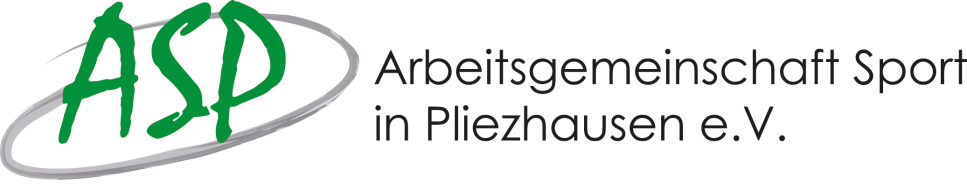 Kursanmeldung:Hinweis: Die Kurse finden fortlaufend, außer in den Schulferien und an Feiertagen statt. * kein Kurs am 20.05.2020 und 27.05.2020Die Anmeldung ist für den angegebenen Zeitraum verbindlich. Nach Eingang der Anmeldung bekommen Sie von uns eine Anmeldebestätigung per E-Mail. Die Anmeldung zu einem Folgekurs erfolgt durch Ausfüllen eines Weitermeldungsbogens beim Übungsleiter gegen Kursende. Hiermit bestätigen Sie die Richtigkeit der oben gemachten Angaben. Mit der Unterschrift akzeptieren Sie die AGB’s der ASP-Gesundheitssportkurse.Datenschutz: (bitte unterschreiben)Die Informationspflichten (Merkblatt) gemäß Artikel 12 bis 14 DSGVO habe ich gelesen und zur Kenntnis genommen. Ich bin damit einverstanden, dass die vorgenannten Kontaktdaten zu Vereinszwecken durch den Verein genutzt werden dürfen. Mir ist bekannt, dass die Einwilligung in die Datenverarbeitung der vorgenannten Angaben freiwillig erfolgt und jederzeit durch mich ganz oder teilweise mit Wirkung für die Zukunft schriftlich widerrufen werden kann.Name, Vorname  	Name, Vorname  	Name, Vorname  	Name, Vorname  	Name, Vorname  	Name, Vorname  	GeburtsdatumGeburtsdatumGeburtsdatumGeburtsdatumStraße/ Nr.Straße/ Nr.Straße/ Nr.Straße/ Nr.PLZ / OrtPLZ / OrtPLZ / OrtPLZ / OrtPLZ / OrtPLZ / OrtTelefon und / oder MobilfunknummerTelefon und / oder MobilfunknummerTelefon und / oder MobilfunknummerTelefon und / oder MobilfunknummerE-Mail AdresseE-Mail AdresseE-Mail AdresseE-Mail AdresseE-Mail AdresseE-Mail AdresseHiermit melde ich mich für folgende(s) Kursangebot(e) an: Hiermit melde ich mich für folgende(s) Kursangebot(e) an: Hiermit melde ich mich für folgende(s) Kursangebot(e) an: Hiermit melde ich mich für folgende(s) Kursangebot(e) an: Hiermit melde ich mich für folgende(s) Kursangebot(e) an: Hiermit melde ich mich für folgende(s) Kursangebot(e) an: Hiermit melde ich mich für folgende(s) Kursangebot(e) an: Hiermit melde ich mich für folgende(s) Kursangebot(e) an: KursTag, ZeitDatumDatumDatumDatumDatumOrtGebühr(bitte ankreuzen)01Barre-TrainingDi. 8.00 bis 9.00 Uhr21.04.20 bis 07.07.20, 10x21.04.20 bis 07.07.20, 10x21.04.20 bis 07.07.20, 10x21.04.20 bis 07.07.20, 10x21.04.20 bis 07.07.20, 10xForum4P105 €02PilatesMo. 18.30 bis 19.30 Uhr 20.04.20 bis 06.07.20, 10x20.04.20 bis 06.07.20, 10x20.04.20 bis 06.07.20, 10x20.04.20 bis 06.07.20, 10x20.04.20 bis 06.07.20, 10xForum4P105 €03PilatesDi. 9.00 bis 10.00 Uhr21.04.20 bis 07.07.20, 10x21.04.20 bis 07.07.20, 10x21.04.20 bis 07.07.20, 10x21.04.20 bis 07.07.20, 10x21.04.20 bis 07.07.20, 10xForum4P105 €04Pilates SoftFr. 9.30 bis 11.00 Uhr24.04.20 bis 24.07.20, 10x24.04.20 bis 24.07.20, 10x24.04.20 bis 24.07.20, 10x24.04.20 bis 24.07.20, 10x24.04.20 bis 24.07.20, 10xForum4P145 €05Qi-Gong Do. 9.00 bis 10.00 Uhr23.04.20 bis 16.07.20, 10x23.04.20 bis 16.07.20, 10x23.04.20 bis 16.07.20, 10x23.04.20 bis 16.07.20, 10x23.04.20 bis 16.07.20, 10xForum4P105 €06Qi-GongDo. 10.15 bis 11.15 Uhr23.04.20 bis 16.07.20, 10x23.04.20 bis 16.07.20, 10x23.04.20 bis 16.07.20, 10x23.04.20 bis 16.07.20, 10x23.04.20 bis 16.07.20, 10xForum4P105 €07Aqua-fitMo. 9.30 bis 10.15 Uhr20.04.20 bis 06.07.20, 10x20.04.20 bis 06.07.20, 10x20.04.20 bis 06.07.20, 10x20.04.20 bis 06.07.20, 10x20.04.20 bis 06.07.20, 10xSchwimmbad105 €08Aqua-fitMo. 10.15 bis 11.00 Uhr20.04.20 bis 06.07.20, 10x20.04.20 bis 06.07.20, 10x20.04.20 bis 06.07.20, 10x20.04.20 bis 06.07.20, 10x20.04.20 bis 06.07.20, 10xSchwimmbad105 €09Aqua-fit*Mi. 18.30 bis 19.15 Uhr22.04.20 bis 22.07.20, 10x22.04.20 bis 22.07.20, 10x22.04.20 bis 22.07.20, 10x22.04.20 bis 22.07.20, 10x22.04.20 bis 22.07.20, 10xSchwimmbad105 €10Aqua-fit*Mi. 19.15 bis 20.00 Uhr22.04.20 bis 22.07.20, 10x22.04.20 bis 22.07.20, 10x22.04.20 bis 22.07.20, 10x22.04.20 bis 22.07.20, 10x22.04.20 bis 22.07.20, 10xSchwimmbad105 €Ort, Datum	Unterschrift Ort, Datum	Unterschrift